Fitness Plus MonthlyVolume 1, Issue 1	April 2021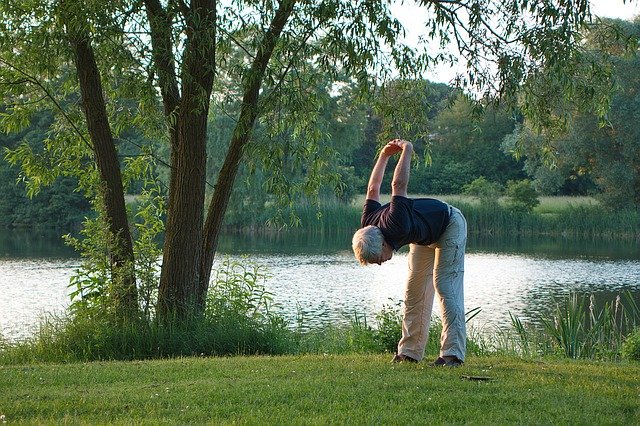 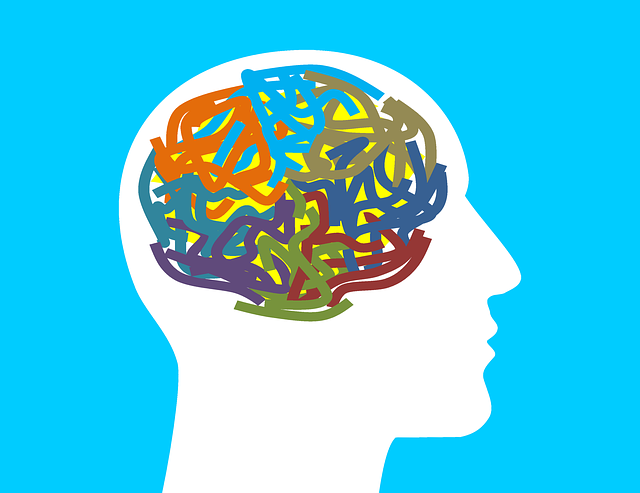                                                                                                                                                                                                      continued from page 2Mental Health: Gathering the DataIn the study, researchers examined data from more than 1.2 million U.S. adults who answered the Centers for Disease Control and Prevention’s Behavioral Risk Factor Surveillance System survey (Chekroud et al. 2018). To identify people dealing with mental health issues, the survey included this question: “Has a doctor, nurse, or other health professional ever told you that you have a depressive disorder, including depression, major depression, dysthymia, or minor depression?”Respondents who said yes were asked: “Now thinking about your mental health, which includes stress, depression and problems with emotions, for how many days during the past 30 days was your mental health not good?”The Link Between Exercise and Mental HealthThe survey then asked, “During the past month, other than your regular job, did you participate in any physical activities or exercises such as running, calisthenics, golf, gardening or walking for exercise?” A yes response prompted this follow-up: “What type of physical activity or exercise did you spend the most time doing during the past month?”The researchers identified 75 types of exercise which they grouped into eight categories to help the participants specify their physical activities: walking, popular sports, cycling, aerobic or gym workouts, running or jogging, recreational, household, and winter or water sports. Survey respondents reported the number of times per week or month they did each type of exercise and the length of a typical session in minutes or hours.Study ResultsUsing a variety of complex statistical measures, the researchers broke new ground in clarifying several questions regarding exercise and mental health. The following question-and-answer format summarizes their findings.1. How effective is exercise in managing mental health problems?An analysis of 852,068 adults (out of 1.2 million surveyed) associated exercisers with 43.2% fewer self-reported mental health burdens per month than nonexercisers. The study observed this relationship across all ages, racial groups and household income levels.2. Are all types of exercise associated with improved mental health?Yes. Doing any type of exercise is associated with fewer mental health burdens compared with not exercising. In the study, the strongest connections were for popular sports (22.3% fewer), cycling (21.6% fewer), and aerobic and gym exercises (20.1% fewer). Further analysis conducted after the main study found that mindful exercises such as yoga and tai chi were associated with a 22.9% reduction in mental health burdens.3. Is there an optimal exercise session duration for improving mental health burdens?Yes. Exercise sessions lasting between 30 and 60 minutes correlated with the fewest mental health burdens—45 minutes produced the best effect consistently across all exercise types. Sessions longer than 90 minutes proved less helpful. Indeed, exercising for more than 3 hours per session was associated with greater mental health burdens than not exercising at all.4. Is there an optimal exercise frequency for reducing mental health burdens?Yes. Survey respondents who exercised 3–5 times a week had fewer mental health burdens than those who exercised less than 3 times or more than 5. This pattern persisted across all exercise types for light, moderate and vigorous intensities.5. Is any specific exercise intensity associated with more favorable decreases in mental health burdens?continued from page 3Yes. The study found that vigorous exercise was linked to better mental health outcomes than either light or moderate exercise.IDEA Fitness Journal SPRINT – April 2021

ReferencesBooth, F.W., Roberts, C.K. & Laye, M.L. 2012. Lack of exercise is a major cause of chronic diseases. Comprehensive Physiology, 2 (2), 1143–211.Chekroud, S.R., et al. 2018. Association between physical exercise and mental health in 1.2 million individuals in the USA between 2011 and 2015: A cross-sectional study. Lancet Psychiatry, 5 (9), 739–46.Inside This IssueInside This Issue1Fitness Plus, LLC – Where Your Health Matters1What is Functional Fitness?2-3Exercise and Mental Health